NU-IRB# ……..……………….. 									         AF 01-12/5.0Please fill in this form and provide necessary documents that apply. This form will help exemption or expedite the review process.For attach document please see Checklist submission for investigator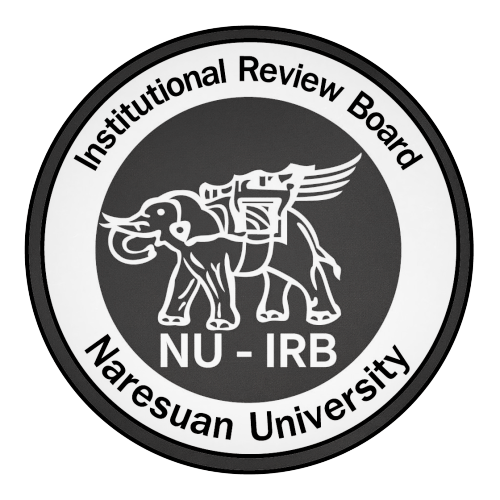 Institutional Review BoardNaresuan UniversityResubmission Form for Ethical ReviewSection 1: Protocol identification ()Section 1: Protocol identification ()Section 1: Protocol identification ()Section 1: Protocol identification ()Section 1: Protocol identification ()Section 1: Protocol identification ()Section 1: Protocol identification ()Section 1: Protocol identification ()Section 1: Protocol identification ()Section 1: Protocol identification ()Section 1: Protocol identification ()Section 1: Protocol identification ()Section 1: Protocol identification ()Section 1: Protocol identification ()Section 1: Protocol identification ()Section 1: Protocol identification ()Section 1: Protocol identification ()Section 1: Protocol identification ()Section 1: Protocol identification ()Section 1: Protocol identification ()Section 1: Protocol identification ()Section 1: Protocol identification ()Section 1: Protocol identification ()Section 1: Protocol identification ()Request for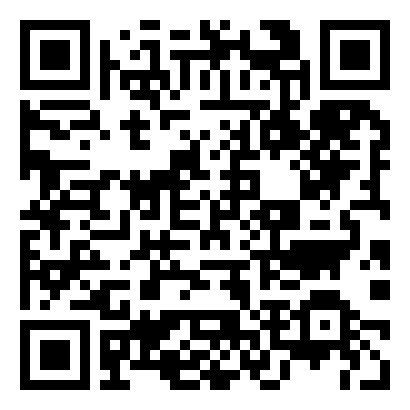 Request forRequest forRequest forExemption, please specify the criteria category_____(see the criteria for exemption and expedited review)Exemption, please specify the criteria category_____(see the criteria for exemption and expedited review)Exemption, please specify the criteria category_____(see the criteria for exemption and expedited review)Exemption, please specify the criteria category_____(see the criteria for exemption and expedited review)Exemption, please specify the criteria category_____(see the criteria for exemption and expedited review)Exemption, please specify the criteria category_____(see the criteria for exemption and expedited review)Exemption, please specify the criteria category_____(see the criteria for exemption and expedited review)Exemption, please specify the criteria category_____(see the criteria for exemption and expedited review)Exemption, please specify the criteria category_____(see the criteria for exemption and expedited review)Exemption, please specify the criteria category_____(see the criteria for exemption and expedited review)Exemption, please specify the criteria category_____(see the criteria for exemption and expedited review)Exemption, please specify the criteria category_____(see the criteria for exemption and expedited review)Exemption, please specify the criteria category_____(see the criteria for exemption and expedited review)Exemption, please specify the criteria category_____(see the criteria for exemption and expedited review)Exemption, please specify the criteria category_____(see the criteria for exemption and expedited review)Exemption, please specify the criteria category_____(see the criteria for exemption and expedited review)Exemption, please specify the criteria category_____(see the criteria for exemption and expedited review)Exemption, please specify the criteria category_____(see the criteria for exemption and expedited review)Exemption, please specify the criteria category_____(see the criteria for exemption and expedited review)Request forRequest forRequest forRequest forExpedited Review, please specify the criteria category_____(see the criteria for exemption and expedited review)Expedited Review, please specify the criteria category_____(see the criteria for exemption and expedited review)Expedited Review, please specify the criteria category_____(see the criteria for exemption and expedited review)Expedited Review, please specify the criteria category_____(see the criteria for exemption and expedited review)Expedited Review, please specify the criteria category_____(see the criteria for exemption and expedited review)Expedited Review, please specify the criteria category_____(see the criteria for exemption and expedited review)Expedited Review, please specify the criteria category_____(see the criteria for exemption and expedited review)Expedited Review, please specify the criteria category_____(see the criteria for exemption and expedited review)Expedited Review, please specify the criteria category_____(see the criteria for exemption and expedited review)Expedited Review, please specify the criteria category_____(see the criteria for exemption and expedited review)Expedited Review, please specify the criteria category_____(see the criteria for exemption and expedited review)Expedited Review, please specify the criteria category_____(see the criteria for exemption and expedited review)Expedited Review, please specify the criteria category_____(see the criteria for exemption and expedited review)Expedited Review, please specify the criteria category_____(see the criteria for exemption and expedited review)Expedited Review, please specify the criteria category_____(see the criteria for exemption and expedited review)Expedited Review, please specify the criteria category_____(see the criteria for exemption and expedited review)Expedited Review, please specify the criteria category_____(see the criteria for exemption and expedited review)Expedited Review, please specify the criteria category_____(see the criteria for exemption and expedited review)Expedited Review, please specify the criteria category_____(see the criteria for exemption and expedited review)Request forRequest forRequest forRequest forFull Board ReviewFull Board ReviewFull Board ReviewFull Board ReviewFull Board ReviewFull Board ReviewFull Board ReviewFull Board ReviewFull Board ReviewFull Board ReviewFull Board ReviewFull Board ReviewFull Board ReviewFull Board ReviewFull Board ReviewFull Board ReviewFull Board ReviewFull Board ReviewFull Board Review1.1Protocol title (Thai)Protocol title (Thai)Protocol title (Thai)Protocol title (Thai)Protocol title (Thai)Protocol title (Thai)Protocol title (Thai)Protocol title (Thai)1.2Protocol title (English)Protocol title (English)Protocol title (English)Protocol title (English)Protocol title (English)Protocol title (English)Protocol title (English)Protocol title (English)Protocol number (if any)Protocol number (if any)Protocol number (if any)Protocol number (if any)Protocol number (if any)Protocol number (if any)Protocol number (if any)Protocol number (if any)1.3Sponsor/Source of fundingSponsor/Source of fundingSponsor/Source of fundingSponsor/Source of fundingSponsor/Source of fundingSponsor/Source of fundingSponsor/Source of fundingSponsor/Source of fundingGovernmentGovernmentGovernmentGovernmentGovernmentGovernmentGovernmentGovernment(please specify) (please specify) (please specify) (please specify) (please specify) Private sectorPrivate sectorPrivate sectorPrivate sectorPrivate sectorPrivate sectorPrivate sectorPrivate sector(please specify) (please specify) (please specify) (please specify) (please specify) NGONGONGONGONGONGONGONGO(please specify) (please specify) (please specify) (please specify) (please specify) OthersOthersOthersOthersOthersOthersOthersOthers(please specify) (please specify) (please specify) (please specify) (please specify) 1.4Sponsor contactSponsor contactSponsor contactSponsor contactSponsor contactSponsor contactSponsor contactSponsor contactPhonePhonePhoneE-mailE-mail1.5Protocol as part ofProtocol as part ofProtocol as part ofProtocol as part ofProtocol as part ofProtocol as part ofProtocol as part ofProtocol as part ofProtocol as part ofProtocol as part ofProtocol as part ofProtocol as part ofProtocol as part ofProtocol as part ofProtocol as part ofYesYesNo(if yes, please specify)(if yes, please specify)(if yes, please specify)(if yes, please specify)(if yes, please specify)Thesis/Dissertation/IS/UndergraduateThesis/Dissertation/IS/UndergraduateThesis/Dissertation/IS/UndergraduateThesis/Dissertation/IS/UndergraduateThesis/Dissertation/IS/UndergraduateThesis/Dissertation/IS/UndergraduateThesis/Dissertation/IS/UndergraduateThesis/Dissertation/IS/UndergraduateThesis/Dissertation/IS/UndergraduateThesis/Dissertation/IS/UndergraduateThesis/Dissertation/IS/UndergraduateThesis/Dissertation/IS/UndergraduateThesis/Dissertation/IS/UndergraduateThesis/Dissertation/IS/UndergraduateThesis/Dissertation/IS/Undergraduate(if yes, please specify)(if yes, please specify)(if yes, please specify)(if yes, please specify)(if yes, please specify)Postgraduate training (Board/Sub-board)Postgraduate training (Board/Sub-board)Postgraduate training (Board/Sub-board)Postgraduate training (Board/Sub-board)Postgraduate training (Board/Sub-board)Postgraduate training (Board/Sub-board)Postgraduate training (Board/Sub-board)Postgraduate training (Board/Sub-board)Postgraduate training (Board/Sub-board)Postgraduate training (Board/Sub-board)Postgraduate training (Board/Sub-board)Postgraduate training (Board/Sub-board)Postgraduate training (Board/Sub-board)Postgraduate training (Board/Sub-board)Postgraduate training (Board/Sub-board)(if yes, please specify)(if yes, please specify)(if yes, please specify)(if yes, please specify)(if yes, please specify)Section 2: Investigator ()Section 2: Investigator ()Section 2: Investigator ()Section 2: Investigator ()Section 2: Investigator ()Section 2: Investigator ()Section 2: Investigator ()Section 2: Investigator ()Section 2: Investigator ()Section 2: Investigator ()Section 2: Investigator ()Section 2: Investigator ()Section 2: Investigator ()Section 2: Investigator ()Section 2: Investigator ()Section 2: Investigator ()Section 2: Investigator ()Section 2: Investigator ()Section 2: Investigator ()Section 2: Investigator ()Section 2: Investigator ()Section 2: Investigator ()Section 2: Investigator ()Section 2: Investigator ()2.1Name of principal investigatorName of principal investigatorName of principal investigatorName of principal investigatorName of principal investigator2.2DegreeDegreeDegreeDegreeDegreeSpecialty (if applicable)Specialty (if applicable)Specialty (if applicable)Specialty (if applicable)Specialty (if applicable)2.3Institutional affiliationInstitutional affiliationInstitutional affiliationInstitutional affiliationInstitutional affiliation2.4Contact phone#Contact phone#Contact phone#Contact phone#Contact phone#E-mailE-mail2.5Numbers of research projects are still open under your responsibilityNumbers of research projects are still open under your responsibilityNumbers of research projects are still open under your responsibilityNumbers of research projects are still open under your responsibilityNumbers of research projects are still open under your responsibilityNumbers of research projects are still open under your responsibilityNumbers of research projects are still open under your responsibilityNumbers of research projects are still open under your responsibilityNumbers of research projects are still open under your responsibilityNumbers of research projects are still open under your responsibilityNumbers of research projects are still open under your responsibilityNumbers of research projects are still open under your responsibilityNumbers of research projects are still open under your responsibilityNumbers of research projects are still open under your responsibilityNumbers of research projects are still open under your responsibilityNumbers of research projects are still open under your responsibilityNumbers of research projects are still open under your responsibilityNumbers of research projects are still open under your responsibility2.6Numbers of active research subjects are under your responsibilityNumbers of active research subjects are under your responsibilityNumbers of active research subjects are under your responsibilityNumbers of active research subjects are under your responsibilityNumbers of active research subjects are under your responsibilityNumbers of active research subjects are under your responsibilityNumbers of active research subjects are under your responsibilityNumbers of active research subjects are under your responsibilityNumbers of active research subjects are under your responsibilityNumbers of active research subjects are under your responsibilityNumbers of active research subjects are under your responsibilityNumbers of active research subjects are under your responsibilityNumbers of active research subjects are under your responsibilityNumbers of active research subjects are under your responsibilityNumbers of active research subjects are under your responsibilityNumbers of active research subjects are under your responsibilityNumbers of active research subjects are under your responsibilityNumbers of active research subjects are under your responsibility2.7Numbers of Co-investigators included and research staffs for this projectNumbers of Co-investigators included and research staffs for this projectNumbers of Co-investigators included and research staffs for this projectNumbers of Co-investigators included and research staffs for this projectNumbers of Co-investigators included and research staffs for this projectNumbers of Co-investigators included and research staffs for this projectNumbers of Co-investigators included and research staffs for this projectNumbers of Co-investigators included and research staffs for this projectNumbers of Co-investigators included and research staffs for this projectNumbers of Co-investigators included and research staffs for this projectNumbers of Co-investigators included and research staffs for this projectNumbers of Co-investigators included and research staffs for this projectNumbers of Co-investigators included and research staffs for this projectNumbers of Co-investigators included and research staffs for this projectNumbers of Co-investigators included and research staffs for this projectNumbers of Co-investigators included and research staffs for this projectNumbers of Co-investigators included and research staffs for this projectNumbers of Co-investigators included and research staffs for this projectSection 3: Research protocol ()Section 3: Research protocol ()Section 3: Research protocol ()Section 3: Research protocol ()Section 3: Research protocol ()Section 3: Research protocol ()Section 3: Research protocol ()Section 3: Research protocol ()Section 3: Research protocol ()Section 3: Research protocol ()Section 3: Research protocol ()Section 3: Research protocol ()Section 3: Research protocol ()Section 3: Research protocol ()Section 3: Research protocol ()Section 3: Research protocol ()Section 3: Research protocol ()Section 3: Research protocol ()Section 3: Research protocol ()Section 3: Research protocol ()Section 3: Research protocol ()Section 3: Research protocol ()Section 3: Research protocol ()Section 3: Research protocol ()3.1Research Design ( all that apply)Research Design ( all that apply)Research Design ( all that apply)Research Design ( all that apply)Research Design ( all that apply)Research Design ( all that apply)Research Design ( all that apply)Research Design ( all that apply)Research Design ( all that apply)Research Design ( all that apply)Research Design ( all that apply)Research Design ( all that apply)Research Design ( all that apply)Research Design ( all that apply)Research Design ( all that apply)Research Design ( all that apply)Research Design ( all that apply)Research Design ( all that apply)Research Design ( all that apply)Research Design ( all that apply)Research Design ( all that apply)Research Design ( all that apply)Research Design ( all that apply)Basic science researchBasic science researchBasic science researchBasic science researchBasic science researchBasic science researchBasic science researchBasic science researchBasic science researchBasic science researchBasic science researchCase-control studyCase-control studyCase-control studyCase-control studyCase-control studyCase-control studyCase-control studyCase-control studyLaboratory experimentLaboratory experimentLaboratory experimentLaboratory experimentLaboratory experimentLaboratory experimentLaboratory experimentLaboratory experimentLaboratory experimentLaboratory experimentLaboratory experimentCohort studyCohort studyCohort studyCohort studyCohort studyCohort studyCohort studyCohort studyResearch and Development (R&D)Research and Development (R&D)Research and Development (R&D)Research and Development (R&D)Research and Development (R&D)Research and Development (R&D)Research and Development (R&D)Research and Development (R&D)Research and Development (R&D)Research and Development (R&D)Research and Development (R&D)Clinical trialClinical trialClinical trialClinical trialClinical trialClinical trialClinical trialClinical trialBioequivalenceBioequivalenceBioequivalenceBioequivalenceBioequivalenceBioequivalenceBioequivalenceBioequivalenceBioequivalenceBioequivalenceBioequivalenceDescriptive/QualitativeDescriptive/QualitativeDescriptive/QualitativeDescriptive/QualitativeDescriptive/QualitativeDescriptive/QualitativeDescriptive/QualitativeDescriptive/QualitativeDiagnostic testDiagnostic testDiagnostic testDiagnostic testDiagnostic testDiagnostic testDiagnostic testDiagnostic testDiagnostic testDiagnostic testDiagnostic testSurveySurveySurveySurveySurveySurveySurveySurveyApplied researchApplied researchApplied researchApplied researchApplied researchApplied researchApplied researchApplied researchApplied researchApplied researchApplied researchOther (specify).........................................Other (specify).........................................Other (specify).........................................Other (specify).........................................Other (specify).........................................Other (specify).........................................Other (specify).........................................Other (specify).........................................3.2Methods involved the followings ( all that apply)Methods involved the followings ( all that apply)Methods involved the followings ( all that apply)Methods involved the followings ( all that apply)Methods involved the followings ( all that apply)Methods involved the followings ( all that apply)Methods involved the followings ( all that apply)Methods involved the followings ( all that apply)Methods involved the followings ( all that apply)Methods involved the followings ( all that apply)Methods involved the followings ( all that apply)Methods involved the followings ( all that apply)Methods involved the followings ( all that apply)Methods involved the followings ( all that apply)Methods involved the followings ( all that apply)Methods involved the followings ( all that apply)Methods involved the followings ( all that apply)Methods involved the followings ( all that apply)Methods involved the followings ( all that apply)Methods involved the followings ( all that apply)Methods involved the followings ( all that apply)Methods involved the followings ( all that apply)Methods involved the followings ( all that apply)Questionnaire/Interview/Diary Questionnaire/Interview/Diary Questionnaire/Interview/Diary Questionnaire/Interview/Diary Questionnaire/Interview/Diary Questionnaire/Interview/Diary Questionnaire/Interview/Diary Questionnaire/Interview/Diary Questionnaire/Interview/Diary Questionnaire/Interview/Diary Questionnaire/Interview/Diary In vivo diagnostic devicesIn vivo diagnostic devicesIn vivo diagnostic devicesIn vivo diagnostic devicesIn vivo diagnostic devicesIn vivo diagnostic devicesIn vivo diagnostic devicesIn vivo diagnostic devicesRecords/Document extractionRecords/Document extractionRecords/Document extractionRecords/Document extractionRecords/Document extractionRecords/Document extractionRecords/Document extractionRecords/Document extractionRecords/Document extractionRecords/Document extractionRecords/Document extractionMedical devicesMedical devicesMedical devicesMedical devicesMedical devicesMedical devicesMedical devicesMedical devicesBehavioural/Psychological interventionBehavioural/Psychological interventionBehavioural/Psychological interventionBehavioural/Psychological interventionBehavioural/Psychological interventionBehavioural/Psychological interventionBehavioural/Psychological interventionBehavioural/Psychological interventionBehavioural/Psychological interventionBehavioural/Psychological interventionBehavioural/Psychological interventionDrugsDrugsDrugsDrugsDrugsDrugsDrugsDrugsSpecimen/Sample collectionSpecimen/Sample collectionSpecimen/Sample collectionSpecimen/Sample collectionSpecimen/Sample collectionSpecimen/Sample collectionSpecimen/Sample collectionSpecimen/Sample collectionSpecimen/Sample collectionSpecimen/Sample collectionSpecimen/Sample collectionCosmeticsCosmeticsCosmeticsCosmeticsCosmeticsCosmeticsCosmeticsCosmeticsRadiation/IsotopeRadiation/IsotopeRadiation/IsotopeRadiation/IsotopeRadiation/IsotopeRadiation/IsotopeRadiation/IsotopeRadiation/IsotopeRadiation/IsotopeRadiation/IsotopeRadiation/IsotopeMedicinal plantsMedicinal plantsMedicinal plantsMedicinal plantsMedicinal plantsMedicinal plantsMedicinal plantsMedicinal plantsTissue/Organ transplantTissue/Organ transplantTissue/Organ transplantTissue/Organ transplantTissue/Organ transplantTissue/Organ transplantTissue/Organ transplantTissue/Organ transplantTissue/Organ transplantTissue/Organ transplantTissue/Organ transplantProcedures/OperationProcedures/OperationProcedures/OperationProcedures/OperationProcedures/OperationProcedures/OperationProcedures/OperationProcedures/OperationEmbryonic stem cell/Genetic materialEmbryonic stem cell/Genetic materialEmbryonic stem cell/Genetic materialEmbryonic stem cell/Genetic materialEmbryonic stem cell/Genetic materialEmbryonic stem cell/Genetic materialEmbryonic stem cell/Genetic materialEmbryonic stem cell/Genetic materialEmbryonic stem cell/Genetic materialEmbryonic stem cell/Genetic materialEmbryonic stem cell/Genetic materialFoodsFoodsFoodsFoodsFoodsFoodsFoodsFoodsIn vitro diagnostic devicesIn vitro diagnostic devicesIn vitro diagnostic devicesIn vitro diagnostic devicesIn vitro diagnostic devicesIn vitro diagnostic devicesIn vitro diagnostic devicesIn vitro diagnostic devicesIn vitro diagnostic devicesIn vitro diagnostic devicesIn vitro diagnostic devicesOther (specify)..............................................Other (specify)..............................................Other (specify)..............................................Other (specify)..............................................Other (specify)..............................................Other (specify)..............................................Other (specify)..............................................Other (specify)..............................................3.3Expected duration of the projectExpected duration of the projectExpected duration of the projectExpected duration of the projectExpected duration of the projectExpected duration of the project________________________yearsyearsyears________________monthsmonthsmonthsmonthsmonthsmonthsmonthsmonthsmonths3.4Investigation siteInvestigation siteInvestigation siteInvestigation siteInvestigation siteInvestigation siteInvestigation siteInvestigation siteInvestigation siteInvestigation siteInvestigation siteInvestigation siteInvestigation siteInvestigation siteInvestigation siteInvestigation siteInvestigation siteInvestigation siteInvestigation siteInvestigation siteInvestigation siteInvestigation siteInvestigation siteSingleSingleSingleSingleSingleSingleSingleSingleSingleSingleSingleMulti-centerMulti-centerMulti-centerMulti-centerMulti-centerMulti-centerMulti-centerMulti-centerNationalNationalNationalNationalInternational3.5Has this protocol been reviewed by another ethics committee prior to this submission?Has this protocol been reviewed by another ethics committee prior to this submission?Has this protocol been reviewed by another ethics committee prior to this submission?Has this protocol been reviewed by another ethics committee prior to this submission?Has this protocol been reviewed by another ethics committee prior to this submission?Has this protocol been reviewed by another ethics committee prior to this submission?Has this protocol been reviewed by another ethics committee prior to this submission?Has this protocol been reviewed by another ethics committee prior to this submission?Has this protocol been reviewed by another ethics committee prior to this submission?Has this protocol been reviewed by another ethics committee prior to this submission?Has this protocol been reviewed by another ethics committee prior to this submission?Has this protocol been reviewed by another ethics committee prior to this submission?Has this protocol been reviewed by another ethics committee prior to this submission?Has this protocol been reviewed by another ethics committee prior to this submission?Has this protocol been reviewed by another ethics committee prior to this submission?Has this protocol been reviewed by another ethics committee prior to this submission?Has this protocol been reviewed by another ethics committee prior to this submission?Has this protocol been reviewed by another ethics committee prior to this submission?Has this protocol been reviewed by another ethics committee prior to this submission?Has this protocol been reviewed by another ethics committee prior to this submission?Has this protocol been reviewed by another ethics committee prior to this submission?Has this protocol been reviewed by another ethics committee prior to this submission?Has this protocol been reviewed by another ethics committee prior to this submission?NoNoNoNoNoNoNoNoNoNoNoYesYesYesYesYesYesYesYes3.6Has this protocol been registered according to clinical trial registrationHas this protocol been registered according to clinical trial registrationHas this protocol been registered according to clinical trial registrationHas this protocol been registered according to clinical trial registrationHas this protocol been registered according to clinical trial registrationHas this protocol been registered according to clinical trial registrationHas this protocol been registered according to clinical trial registrationHas this protocol been registered according to clinical trial registrationHas this protocol been registered according to clinical trial registrationHas this protocol been registered according to clinical trial registrationHas this protocol been registered according to clinical trial registrationHas this protocol been registered according to clinical trial registrationHas this protocol been registered according to clinical trial registrationHas this protocol been registered according to clinical trial registrationHas this protocol been registered according to clinical trial registrationHas this protocol been registered according to clinical trial registrationHas this protocol been registered according to clinical trial registrationHas this protocol been registered according to clinical trial registrationHas this protocol been registered according to clinical trial registrationHas this protocol been registered according to clinical trial registrationHas this protocol been registered according to clinical trial registrationHas this protocol been registered according to clinical trial registrationHas this protocol been registered according to clinical trial registrationNoNoNoNoNoNoNoNoNoNoNoYesYesYesYesYesYesYesYesSection 4: Subjects and recruitment ()Section 4: Subjects and recruitment ()Section 4: Subjects and recruitment ()Section 4: Subjects and recruitment ()Section 4: Subjects and recruitment ()Section 4: Subjects and recruitment ()Section 4: Subjects and recruitment ()Section 4: Subjects and recruitment ()Section 4: Subjects and recruitment ()Section 4: Subjects and recruitment ()Section 4: Subjects and recruitment ()Section 4: Subjects and recruitment ()Section 4: Subjects and recruitment ()Section 4: Subjects and recruitment ()Section 4: Subjects and recruitment ()Section 4: Subjects and recruitment ()Section 4: Subjects and recruitment ()Section 4: Subjects and recruitment ()Section 4: Subjects and recruitment ()Section 4: Subjects and recruitment ()Section 4: Subjects and recruitment ()Section 4: Subjects and recruitment ()Section 4: Subjects and recruitment ()Section 4: Subjects and recruitment ()4.1Does this protocol include the following subjects? (tick all that apply)Does this protocol include the following subjects? (tick all that apply)Does this protocol include the following subjects? (tick all that apply)Does this protocol include the following subjects? (tick all that apply)Does this protocol include the following subjects? (tick all that apply)Does this protocol include the following subjects? (tick all that apply)Does this protocol include the following subjects? (tick all that apply)Does this protocol include the following subjects? (tick all that apply)Does this protocol include the following subjects? (tick all that apply)Does this protocol include the following subjects? (tick all that apply)Does this protocol include the following subjects? (tick all that apply)Does this protocol include the following subjects? (tick all that apply)Does this protocol include the following subjects? (tick all that apply)No data obtained directly from human (Go to 4.2)No data obtained directly from human (Go to 4.2)No data obtained directly from human (Go to 4.2)No data obtained directly from human (Go to 4.2)No data obtained directly from human (Go to 4.2)No data obtained directly from human (Go to 4.2)No data obtained directly from human (Go to 4.2)No data obtained directly from human (Go to 4.2)Prisoners Prisoners Prisoners Prisoners Prisoners Prisoners Prisoners Prisoners Prisoners Prisoners Prisoners HIV/AIDSHIV/AIDSHIV/AIDSHIV/AIDSHIV/AIDSHIV/AIDSHIV/AIDSHIV/AIDSPregnant women/Elderly Pregnant women/Elderly Pregnant women/Elderly Pregnant women/Elderly Pregnant women/Elderly Pregnant women/Elderly Pregnant women/Elderly Pregnant women/Elderly Pregnant women/Elderly Pregnant women/Elderly Pregnant women/Elderly Institutionalized e.g. orphanage, leprosarian Institutionalized e.g. orphanage, leprosarian Institutionalized e.g. orphanage, leprosarian Institutionalized e.g. orphanage, leprosarian Institutionalized e.g. orphanage, leprosarian Institutionalized e.g. orphanage, leprosarian Institutionalized e.g. orphanage, leprosarian Institutionalized e.g. orphanage, leprosarian Mentally ill subjectsMentally ill subjectsMentally ill subjectsMentally ill subjectsMentally ill subjectsMentally ill subjectsMentally ill subjectsMentally ill subjectsMentally ill subjectsMentally ill subjectsMentally ill subjectsIlliterate subjects or Minorities e.g. hilltribesIlliterate subjects or Minorities e.g. hilltribesIlliterate subjects or Minorities e.g. hilltribesIlliterate subjects or Minorities e.g. hilltribesIlliterate subjects or Minorities e.g. hilltribesIlliterate subjects or Minorities e.g. hilltribesIlliterate subjects or Minorities e.g. hilltribesIlliterate subjects or Minorities e.g. hilltribesChronic disease/Cancer or terminally ill subjectsChronic disease/Cancer or terminally ill subjectsChronic disease/Cancer or terminally ill subjectsChronic disease/Cancer or terminally ill subjectsChronic disease/Cancer or terminally ill subjectsChronic disease/Cancer or terminally ill subjectsChronic disease/Cancer or terminally ill subjectsChronic disease/Cancer or terminally ill subjectsChronic disease/Cancer or terminally ill subjectsChronic disease/Cancer or terminally ill subjectsChronic disease/Cancer or terminally ill subjectsSubordinate e.g. students, employees, soldiers, patientsSubordinate e.g. students, employees, soldiers, patientsSubordinate e.g. students, employees, soldiers, patientsSubordinate e.g. students, employees, soldiers, patientsSubordinate e.g. students, employees, soldiers, patientsSubordinate e.g. students, employees, soldiers, patientsSubordinate e.g. students, employees, soldiers, patientsSubordinate e.g. students, employees, soldiers, patientsNeonates/Infants/Children (aged <20)Neonates/Infants/Children (aged <20)Neonates/Infants/Children (aged <20)Neonates/Infants/Children (aged <20)Neonates/Infants/Children (aged <20)Neonates/Infants/Children (aged <20)Neonates/Infants/Children (aged <20)Neonates/Infants/Children (aged <20)Neonates/Infants/Children (aged <20)Neonates/Infants/Children (aged <20)Neonates/Infants/Children (aged <20)Other (specify)..............................................Other (specify)..............................................Other (specify)..............................................Other (specify)..............................................Other (specify)..............................................Other (specify)..............................................Other (specify)..............................................Other (specify)..............................................4.2Methods used to recruit subjectsMethods used to recruit subjectsMethods used to recruit subjectsMethods used to recruit subjectsMethods used to recruit subjectsMethods used to recruit subjectsMethods used to recruit subjectsMethods used to recruit subjectsMethods used to recruit subjectsMethods used to recruit subjectsMethods used to recruit subjectsMethods used to recruit subjectsMethods used to recruit subjectsNot applicable (Go to 4.3)Not applicable (Go to 4.3)Not applicable (Go to 4.3)Not applicable (Go to 4.3)Not applicable (Go to 4.3)Not applicable (Go to 4.3)Not applicable (Go to 4.3)Not applicable (Go to 4.3)Personal contact at outpatient clinic /inpatient Personal contact at outpatient clinic /inpatient Personal contact at outpatient clinic /inpatient Personal contact at outpatient clinic /inpatient Personal contact at outpatient clinic /inpatient Personal contact at outpatient clinic /inpatient Personal contact at outpatient clinic /inpatient Personal contact at outpatient clinic /inpatient Personal contact at outpatient clinic /inpatient Personal contact at outpatient clinic /inpatient Personal contact at outpatient clinic /inpatient Contact via telephone or postContact via telephone or postContact via telephone or postContact via telephone or postContact via telephone or postContact via telephone or postContact via telephone or postContact via telephone or postPersonal contact at ER or ICUPersonal contact at ER or ICUPersonal contact at ER or ICUPersonal contact at ER or ICUPersonal contact at ER or ICUPersonal contact at ER or ICUPersonal contact at ER or ICUPersonal contact at ER or ICUPersonal contact at ER or ICUPersonal contact at ER or ICUPersonal contact at ER or ICUAdvertising e.g. poster, flyers, mass media (website included)Advertising e.g. poster, flyers, mass media (website included)Advertising e.g. poster, flyers, mass media (website included)Advertising e.g. poster, flyers, mass media (website included)Advertising e.g. poster, flyers, mass media (website included)Advertising e.g. poster, flyers, mass media (website included)Advertising e.g. poster, flyers, mass media (website included)Advertising e.g. poster, flyers, mass media (website included)Personal contact in communityPersonal contact in communityPersonal contact in communityPersonal contact in communityPersonal contact in communityPersonal contact in communityPersonal contact in communityPersonal contact in communityPersonal contact in communityPersonal contact in communityPersonal contact in communityOther (specify)......................................................Other (specify)......................................................Other (specify)......................................................Other (specify)......................................................Other (specify)......................................................Other (specify)......................................................Other (specify)......................................................Other (specify)......................................................4.3Person obtaining informed consentPerson obtaining informed consentPerson obtaining informed consentPerson obtaining informed consentPerson obtaining informed consentPerson obtaining informed consentPerson obtaining informed consentPerson obtaining informed consentPerson obtaining informed consentPerson obtaining informed consentPerson obtaining informed consentPerson obtaining informed consentPerson obtaining informed consentPerson obtaining informed consentPerson obtaining informed consentPerson obtaining informed consentPerson obtaining informed consentPerson obtaining informed consentPerson obtaining informed consentPerson obtaining informed consentPerson obtaining informed consentPerson obtaining informed consentPerson obtaining informed consentNo (Go to 4.4)            No (Go to 4.4)            No (Go to 4.4)            No (Go to 4.4)            No (Go to 4.4)            No (Go to 4.4)            No (Go to 4.4)            No (Go to 4.4)            No (Go to 4.4)            No (Go to 4.4)            No (Go to 4.4)            Research staff Research staff Research staff Research staff Research staff Research staff Research staff Research staff Principal/Co-InvestigatorsPrincipal/Co-InvestigatorsPrincipal/Co-InvestigatorsPrincipal/Co-InvestigatorsPrincipal/Co-InvestigatorsPrincipal/Co-InvestigatorsPrincipal/Co-InvestigatorsPrincipal/Co-InvestigatorsPrincipal/Co-InvestigatorsPrincipal/Co-InvestigatorsPrincipal/Co-InvestigatorsOther (specify)......................................................Other (specify)......................................................Other (specify)......................................................Other (specify)......................................................Other (specify)......................................................Other (specify)......................................................Other (specify)......................................................Other (specify)......................................................4.4Expected number of subjects in each groupExpected number of subjects in each groupExpected number of subjects in each groupExpected number of subjects in each groupExpected number of subjects in each groupExpected number of subjects in each groupExpected number of subjects in each group________________________________________________total number of subjecttotal number of subjecttotal number of subjecttotal number of subjecttotal number of subjecttotal number of subject________________________________________4.5Subject paymentSubject paymentSubject paymentSubject paymentSubject paymentSubject paymentSubject paymentSubject paymentSubject paymentSubject paymentSubject paymentSubject paymentSubject paymentSubject paymentSubject paymentSubject paymentSubject paymentSubject paymentSubject paymentSubject paymentSubject paymentSubject paymentSubject paymentNoNoNoNoNoNoNoNoNoNoNoYes …………..…. Bath/participantYes …………..…. Bath/participantYes …………..…. Bath/participantYes …………..…. Bath/participantYes …………..…. Bath/participantYes …………..…. Bath/participantYes …………..…. Bath/participantYes …………..…. Bath/participant4.6Subject incentivesSubject incentivesSubject incentivesSubject incentivesSubject incentivesSubject incentivesSubject incentivesSubject incentivesSubject incentivesSubject incentivesSubject incentivesSubject incentivesSubject incentivesSubject incentivesSubject incentivesSubject incentivesSubject incentivesSubject incentivesSubject incentivesSubject incentivesSubject incentivesSubject incentivesSubject incentivesNoNoNoNoNoNoNoNoNoNoNoYes …………..…. Bath/participantYes …………..…. Bath/participantYes …………..…. Bath/participantYes …………..…. Bath/participantYes …………..…. Bath/participantYes …………..…. Bath/participantYes …………..…. Bath/participantYes …………..…. Bath/participant4.7Compensation for injury/lostCompensation for injury/lostCompensation for injury/lostCompensation for injury/lostCompensation for injury/lostCompensation for injury/lostCompensation for injury/lostCompensation for injury/lostCompensation for injury/lostCompensation for injury/lostCompensation for injury/lostCompensation for injury/lostCompensation for injury/lostCompensation for injury/lostCompensation for injury/lostCompensation for injury/lostCompensation for injury/lostCompensation for injury/lostCompensation for injury/lostCompensation for injury/lostCompensation for injury/lostCompensation for injury/lostCompensation for injury/lostNoNoNoNoNoNoNoNoNoNoNoYes …………..…. Bath/participantYes …………..…. Bath/participantYes …………..…. Bath/participantYes …………..…. Bath/participantYes …………..…. Bath/participantYes …………..…. Bath/participantYes …………..…. Bath/participantYes …………..…. Bath/participantSection 5: Study monitoring or DSMB (Data Safety Monitoring Board) ()Section 5: Study monitoring or DSMB (Data Safety Monitoring Board) ()Section 5: Study monitoring or DSMB (Data Safety Monitoring Board) ()Section 5: Study monitoring or DSMB (Data Safety Monitoring Board) ()Section 5: Study monitoring or DSMB (Data Safety Monitoring Board) ()Section 5: Study monitoring or DSMB (Data Safety Monitoring Board) ()Section 5: Study monitoring or DSMB (Data Safety Monitoring Board) ()Section 5: Study monitoring or DSMB (Data Safety Monitoring Board) ()Section 5: Study monitoring or DSMB (Data Safety Monitoring Board) ()Section 5: Study monitoring or DSMB (Data Safety Monitoring Board) ()Section 5: Study monitoring or DSMB (Data Safety Monitoring Board) ()Section 5: Study monitoring or DSMB (Data Safety Monitoring Board) ()Section 5: Study monitoring or DSMB (Data Safety Monitoring Board) ()Section 5: Study monitoring or DSMB (Data Safety Monitoring Board) ()Section 5: Study monitoring or DSMB (Data Safety Monitoring Board) ()Section 5: Study monitoring or DSMB (Data Safety Monitoring Board) ()Section 5: Study monitoring or DSMB (Data Safety Monitoring Board) ()Section 5: Study monitoring or DSMB (Data Safety Monitoring Board) ()Section 5: Study monitoring or DSMB (Data Safety Monitoring Board) ()Section 5: Study monitoring or DSMB (Data Safety Monitoring Board) ()Section 5: Study monitoring or DSMB (Data Safety Monitoring Board) ()Section 5: Study monitoring or DSMB (Data Safety Monitoring Board) ()Section 5: Study monitoring or DSMB (Data Safety Monitoring Board) ()Section 5: Study monitoring or DSMB (Data Safety Monitoring Board) ()NoNoNoNoNoNoNoNoNoNoNoYesYesYesYesYesYesYesNOTE:NOTE:NA = Not applicableNA = Not applicableNA = Not applicableNA = Not applicableNA = Not applicableNA = Not applicableNA = Not applicableNA = Not applicableNA = Not applicableNA = Not applicableNA = Not applicableNA = Not applicableNA = Not applicableNA = Not applicableNA = Not applicableNA = Not applicableNA = Not applicableNA = Not applicableNA = Not applicableNA = Not applicableNA = Not applicableNA = Not applicablePrincipal Investigator signatureDate...........................................(                                                    )ที่อยู่ สำนักงานคณะกรรมการจริยธรรมการวิจัยในมนุษย์ มหาวิทยาลัยนเรศวรที่อยู่ สำนักงานคณะกรรมการจริยธรรมการวิจัยในมนุษย์ มหาวิทยาลัยนเรศวรที่อยู่ สำนักงานคณะกรรมการจริยธรรมการวิจัยในมนุษย์ มหาวิทยาลัยนเรศวรที่อยู่ สำนักงานคณะกรรมการจริยธรรมการวิจัยในมนุษย์ มหาวิทยาลัยนเรศวรที่อยู่ สำนักงานคณะกรรมการจริยธรรมการวิจัยในมนุษย์ มหาวิทยาลัยนเรศวรกลุ่ม 1 กลุ่มสาขาวิชาวิทยาศาสตร์สุขภาพกลุ่มสาขาวิชาวิทยาศาสตร์สุขภาพกลุ่มสาขาวิชาวิทยาศาสตร์สุขภาพกองการวิจัยและนวัตกรรม งานจัดการมาตรฐานและเครือข่าย คณะกรรมการจริยธรรมการวิจัยในมนุษย์ ชั้น 4 อาคารมหาธรรมราชา มหาวิทยาลัยนเรศวร เลขที่ 99 หมู่ 9 ตำบลท่าโพธิ์ อำเภอเมืองพิษณุโลก จังหวัดพิษณุโลก 65000โทร.055-968752อีเมลnu-irb-board1@nu.ac.thกองการวิจัยและนวัตกรรม งานจัดการมาตรฐานและเครือข่าย คณะกรรมการจริยธรรมการวิจัยในมนุษย์ ชั้น 4 อาคารมหาธรรมราชา มหาวิทยาลัยนเรศวร เลขที่ 99 หมู่ 9 ตำบลท่าโพธิ์ อำเภอเมืองพิษณุโลก จังหวัดพิษณุโลก 65000กลุ่ม 2 กลุ่มสาขาวิชาวิทยาศาสตร์เทคโนโลยี มนุษยศาสตร์และสังคมศาสตร์กลุ่มสาขาวิชาวิทยาศาสตร์เทคโนโลยี มนุษยศาสตร์และสังคมศาสตร์กลุ่มสาขาวิชาวิทยาศาสตร์เทคโนโลยี มนุษยศาสตร์และสังคมศาสตร์กองการวิจัยและนวัตกรรม งานจัดการมาตรฐานและเครือข่าย คณะกรรมการจริยธรรมการวิจัยในมนุษย์ ชั้น 4 อาคารมหาธรรมราชา มหาวิทยาลัยนเรศวร เลขที่ 99 หมู่ 9 ตำบลท่าโพธิ์ อำเภอเมืองพิษณุโลก จังหวัดพิษณุโลก 65000โทร.055-968642อีเมลnu-irb-board2@nu.ac.thกองการวิจัยและนวัตกรรม งานจัดการมาตรฐานและเครือข่าย คณะกรรมการจริยธรรมการวิจัยในมนุษย์ ชั้น 4 อาคารมหาธรรมราชา มหาวิทยาลัยนเรศวร เลขที่ 99 หมู่ 9 ตำบลท่าโพธิ์ อำเภอเมืองพิษณุโลก จังหวัดพิษณุโลก 65000กลุ่ม 3     กลุ่มสาขาวิชาวิทยาศาสตร์ทางการแพทย์กลุ่มสาขาวิชาวิทยาศาสตร์ทางการแพทย์กลุ่มสาขาวิชาวิทยาศาสตร์ทางการแพทย์สำนักงานคณะกรรมการจริยธรรมการวิจัยในมนุษย์ กลุ่มสาขาวิชาวิทยศาสตร์ทางการแพทย์ ชั้น 3 อาคารสิรินธร โรงพยาบาลมหาวิทยาลัยนเรศวร เลขที่ 99 หมู่ 9 ตำบลท่าโพธิ์ อำเภอเมืองพิษณุโลก จังหวัดพิษณุโลก 65000โทร.055-965296อีเมลnu-irb-board3@nu.ac.thสำนักงานคณะกรรมการจริยธรรมการวิจัยในมนุษย์ กลุ่มสาขาวิชาวิทยศาสตร์ทางการแพทย์ ชั้น 3 อาคารสิรินธร โรงพยาบาลมหาวิทยาลัยนเรศวร เลขที่ 99 หมู่ 9 ตำบลท่าโพธิ์ อำเภอเมืองพิษณุโลก จังหวัดพิษณุโลก 65000